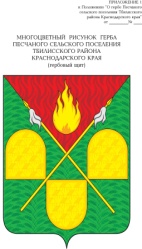 АДМИНИСТРАЦИЯ ПЕСЧАНОГО СЕЛЬСКОГО ПОСЕЛЕНИЯ ТБИЛИССКОГО РАЙОНАПОСТАНОВЛЕНИЕот  14 декабря 2022 года                                                                                №  113х. ПесчаныйО мерах по обеспечению безопасности населения на водоемах в зимний период 2022-2023 годов на территории Песчаного  сельского поселения  Тбилисского района	В связи с понижением температуры воздуха и началом ледообразования на водоемах Песчаного сельского поселения, ожидается выход людей на неокрепший лед, для обеспечения безопасности людей на водных объектах в период ледообразования  и исключения случаев провалов людей и техники под лед, руководствуясь ст.ст. 31, 58, 60 устава Песчаного сельского поселения Тбилисского района:	1. Утвердить перечень мест массового отдыха на льду, массового подводного лова (приложение № 1).	2. Утвердить перечень мест опасных для выхода на лед         (приложение №2).	3. Назначить ответственных за изготовление и установку предупреждающих аншлагов о запрете выезда автотранспорта  и выхода граждан на лед, мерах безопасности на льду, ответственных  за обеспечение безопасности в местах массового отдыха граждан на льду (приложение № 3).	4. Создать рабочую группу по вопросам обеспечения безопасности людей на водных объектах во время подводного лова рыбы, с целью проведения патрулирования наиболее вероятных мест зимней рыбалки совместно с представителями общественных организаций (прилагается № 4).5. Эксперту, специалисту администрации Песчаного сельского поселения (Гаращенко) разместить настоящее постановление на официальном сайте Песчаного сельского поселения Тбилисского района в  информационно-телекоммуникационной сети «Интернет», а также на информационных стендах Песчаного сельского поселения Тбилисского района.6. Контроль за выполнением настоящего постановления оставляю за собой.7. Постановление вступает в силу с момента его подписания. Исполняющий обязанности главы Песчаного сельского поселенияТбилисского района                                                                       В.В. Мишуров                                                    								    ПРИЛОЖЕНИЕ № 1УТВЕРЖДЕНпостановлением администрацииПесчаного сельского поселения                                                Тбилисского районаот 14.12.2022 года № 113ПЕРЕЧЕНЬ мест массового отдыха на льду, массового подводного лова натерритории Песчаного  сельского поселения Тбилисского района Исполняющий обязанности главы Песчаного сельского поселения Тбилисского района                                				     В.В.Мишуров                                                                                    ПРИЛОЖЕНИЕ № 2УТВЕРЖДЕНпостановлением администрацииПесчаного сельского поселения                                                Тбилисского районаот 14.12.2022 года № 113ПЕРЕЧЕНЬ   мест  опасных  для выхода на лед  на территории Песчаного сельского поселения Тбилисского района Исполняющий обязанности главы Песчаного сельского поселения Тбилисского района                                				     В.В. Мишуров                                                                                    ПРИЛОЖЕНИЕ № 3УТВЕРЖДЕНпостановлением администрацииПесчаного сельского поселения                                                Тбилисского районаот 14.12.2022 года № 113СПИСОК ответственных  за обеспечение безопасности в местах массового отдыха граждан на льду на территории  Песчаного  сельского поселения  Тбилисского района Исполняющий обязанности главы Песчаного сельского поселения Тбилисского района                                				       В.В.Мишуров                                                                                    ПРИЛОЖЕНИЕ № 4УТВЕРЖДЕНпостановлением администрацииПесчаного сельского поселения                                                Тбилисского районаот 14.12.2021 года № 113Состав рабочей группы по вопросам обеспечения безопасности людей на водных объектах, с целью проведения патрулирования наиболее вероятных мест зимней рыбалки совместно с представителями общественных организаций по Песчаному сельскому поселению Тбилисского районаМишуров				- исполняющий обязанности главы Песчаного                                                  Вадим Валерьевич		сельского поселения Тбилисского района,                                                 руководитель группыГустодымова Тамара Николаевна 	- эксперт, землеустроитель администрации Песчаного сельского поселения Тбилисского района, заместитель руководителя группыЧлены группы:Майстренко 			- руководитель муниципального казенногоНиколай Николаевич 	учреждения «Учреждение по хозяйственному обеспечению деятельности органов местного самоуправления Песчаного сельского поселения Тбилисского района»;Гаращенко			         - Ведущий специалист администрацииИрина Викторовна		Песчаного сельского поселения Тбилисского районаБабаев	- участковый уполномоченный отдела Фарид Иммамалыевич	участковых ОУУП и ПДН Отдела МВД России по Тбилисскому району (по согласованию).Боровая  				- председатель комитета территориального Светлана Викторовна		общественного самоуправления  микрорайона                                                   №1;Мирошников			- председатель комитета территориальногоАлексей Владимирович        общественного самоуправления микрорайона х. Веревкин.Исполняющий обязанности главы Песчаного сельского поселения Тбилисского района    				                              	В.В. МишуровЛИСТ СОГЛАСОВАНИЯпроекта постановления  администрации Песчаного сельскогопоселения Тбилисского районаот 28 декабря 2021 года № 80«О мерах по обеспечению безопасности населения на водоемах в зимний период 2021-2022 годов на территории Песчаного  сельского поселения  Тбилисского района»Проект подготовлен  и внесен:Эксперт, специалистПесчаного сельского поселения Тбилисского района            В.А. ОлехновичПроект согласован:Эксперт, землеустроитель администрации Песчаного сельского поселения Тбилисского района                                                                   Т.Н. ГустодымоваРуководитель МКУ «Учреждениепо хозяйственному обеспечениюдеятельности ОМС Песчаногосельского поселения Тбилисского района»		           Н.Н. МайстренкоПредседатель комитета территориального общественногосамоуправления микрорайона №1                                            С.В. БороваяПредседатель комитетатерриториального общественногосамоуправления микрорайона х. Веревкин                             А.В. МирошниковИсполняющий обязанности главы Песчаного сельского поселенияТбилисского района                                                                   И.В. Селезнёв№ п.п.МесторасположениеОтветственный1.Р. 2-й Зеленчук со стороны  х. Староармянский Водопользователь Калашникова Е.В.2.Р. 2-й Зеленчук со стороны       х. Веревкин Водопользователь Гиль Н.В.№ п.п.МесторасположениеОтветственный1.Р. 2-й Зеленчук  со стороны х. Староармянский Водопользователь Калашникова Е.В.2.Р. 2-й Зеленчук со стороны      х. Веревкин Водопользователь Гиль Н.В.№ п.п.МесторасположениеОтветственный1.Р. 2-й Зеленчук  со стороны                         х. Староармянского Водопользователь Калашникова Е.В.2.Р. 2-й Зеленчук со стороны х. Веревкин Водопользователь Гиль Н.В.